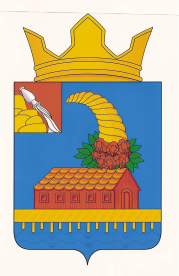 АДМИНИСТРАЦИЯКОРОТОЯКСКОГО СЕЛЬСКОГО ПОСЕЛЕНИЯОСТРОГОЖСКОГО МУНИЦИПАЛЬНОГО РАЙОНАВОРОНЕЖСКОЙ ОБЛАСТИПОСТАНОВЛЕНИЕ24 февраля 2016 г.                                                                                            № 14с. КоротоякО внесении изменений в постановление администрации Коротоякского сельского поселенияот 26.03.2014 года № 17 «Об утверждении  Положения о  Единой комиссии по определению поставщиков (подрядчиков, исполнителей) администрации Коротоякского сельского поселения Острогожского муниципального района Воронежской области»Рассмотрев протест Острогожской межрайонной прокуратуры № 2-1-2016/449 от 18.02.2016 на постановление администрации Коротоякского сельского поселения от 26.03.2014 года № 17 «Об утверждении Положения о Единой комиссии по определению поставщиков (подрядчиков, исполнителей) администрации Коротоякского сельского поселения Острогожского муниципального района Воронежской области», и на основании Федерального закона от 06.10.2003 № 131-ФЗ «Об общих принципах организации местного самоуправления в Российской Федерации», в соответствии с Федеральным законом от 05.04.2013 № 44-ФЗ «О контрактной системе в сфере закупок товаров, работ, услуг для обеспечения государственных и муниципальных нужд», (в редакции ФЗ от 04.06.2014 г. № 140 – ФЗ), Уставом Коротоякского сельского поселения Острогожского муниципального района администрация Коротоякского сельского поселенияПОСТАНОВЛЯЕТ:1. Внести в постановление администрации Коротоякского сельского поселенияот 26.03.2014 года № 17 «Об утверждении  Положения о Единой комиссии по определению поставщиков (подрядчиков, исполнителей) администрации Коротоякского сельского поселения Острогожского муниципального района Воронежской области» следующие изменения и дополнения:Пункт 4.7.4 Положения изложить в следующей редакции: «Вскрытие конвертов с окончательными предложениями и открытие доступа к поданным в форме электронных документов окончательным предложениям осуществляются Единой комиссией на следующий рабочий день после даты завершения проведения запроса предложений и фиксируются в итоговом протоколе. Участники запроса предложений, направившие окончательные предложения, вправе присутствовать при вскрытии конвертов с окончательными предложениями и Настоящее постановление вступает в силу с момента обнародования.Контроль за исполнением настоящего решения оставляю за собой.Глава Коротоякского сельского поселения                                        Н. В. ТрофимовИсполнил: Полицинская Ю.Н.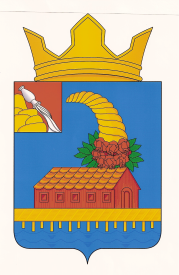 АДМИНИСТРАЦИЯ КОРОТОЯКСКОГО СЕЛЬСКОГО ПОСЕЛЕНИЯОСТРОГОЖСКОГО МУНИЦИПАЛЬНОГО РАЙОНАВОРОНЕЖСКОЙ ОБЛАСТИАКТ ОБНАРОДОВАНИЯпостановления администрации Коротоякского сельского поселения от 24.02.2016 г. № 1424 февраля 2016 годас. КоротоякМы, нижеподписавшиеся, председатель специальной комиссии по обнародованию муниципальных правовых актов Коротоякского сельского поселения Трофимов Николай Васильевич. Члены комиссии: Полицинская Ю.Н., Кащенко О.А. составили настоящий акт в том, что 24.02.2016 года обнародован текст постановления администрации Коротоякского сельского поселения от 24.02.2016 г. № 14В соответствии с решением Совета народных депутатов Коротоякского сельского поселения Острогожского муниципального района Воронежской области № 29 от 05 декабря 2005 г. путем размещения текста вышеуказанного  постановления на информационных стендах, Уставом Коротоякского сельского поселения Острогожского муниципального района Воронежской области путем размещения текста вышеуказанного  постановления на информационных стендах, расположенных в: - здание администрации (ул. Ф. Энгельса 18),- почтовое отделение (ул. Коминтерна 11),- здание Коротоякского центра культуры и досуга (ул. Свободы 51),- здание газового участка (ул. Пролетарская 1),- здание сберкассы (проспект Революции 1 а),- здание Покровского ДК (ул. Молодёжная 37),- на витринах магазинов: Архангельском, Никольском, Покровском, Успенском, магазине хлебопекарниС целью доведения до сведения жителей, проживающих на территории Коротоякского сельского поселения.В чём и составлен настоящий акт.Подписи: ____________Трофимов Н.В.____________Полицинская Ю.Н.____________Кащенко О.А.Глава Коротоякского  сельского поселения                                    Н.В. Трофимов«О внесении изменений в постановление администрации Коротоякского сельского поселения от 26.03.2014 года № 17 «Об утверждении  Положения о Единой комиссии по определению поставщиков (подрядчиков, исполнителей) администрации Коротоякского сельского поселения Острогожского муниципального района Воронежской области»»«О внесении изменений в постановление администрации Коротоякского сельского поселения от 26.03.2014 года № 17 «Об утверждении  Положения о  Единой комиссии по определению поставщиков (подрядчиков, исполнителей) администрации Коротоякского сельского поселения Острогожского муниципального района Воронежской области»»